       Photo Formation de jeunes  à Menuiserie  Poste Buturunde 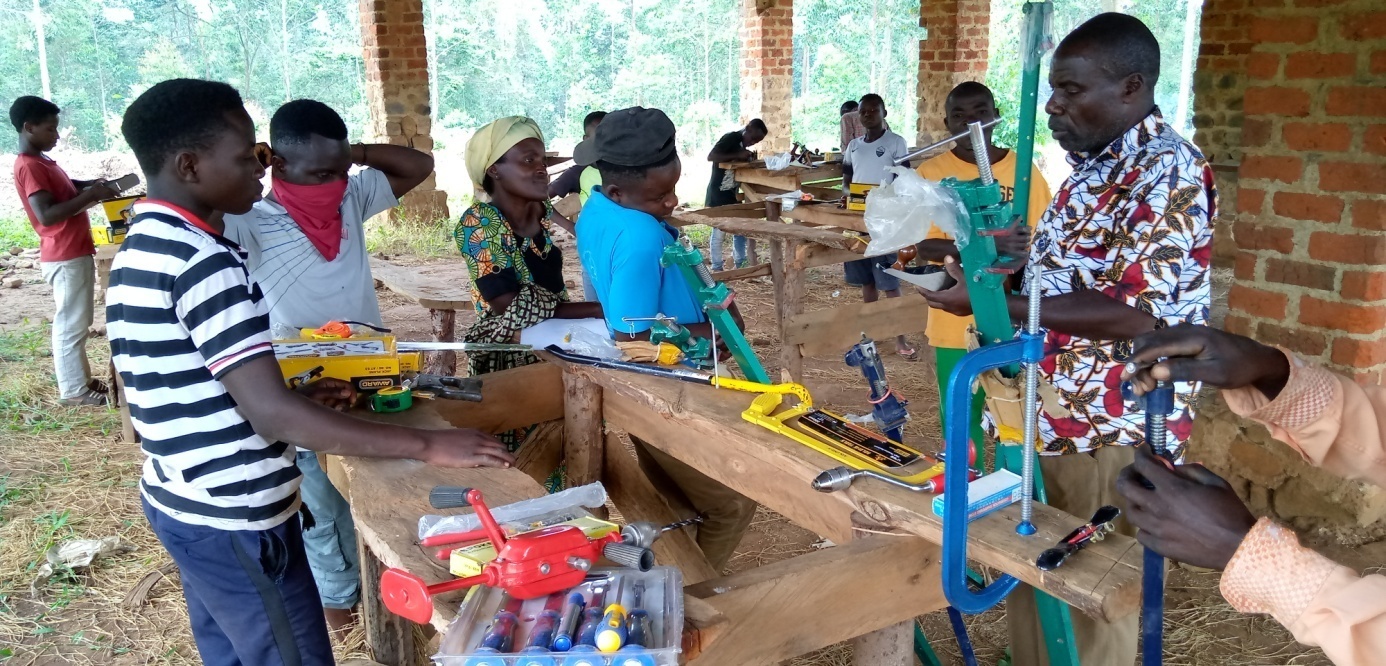 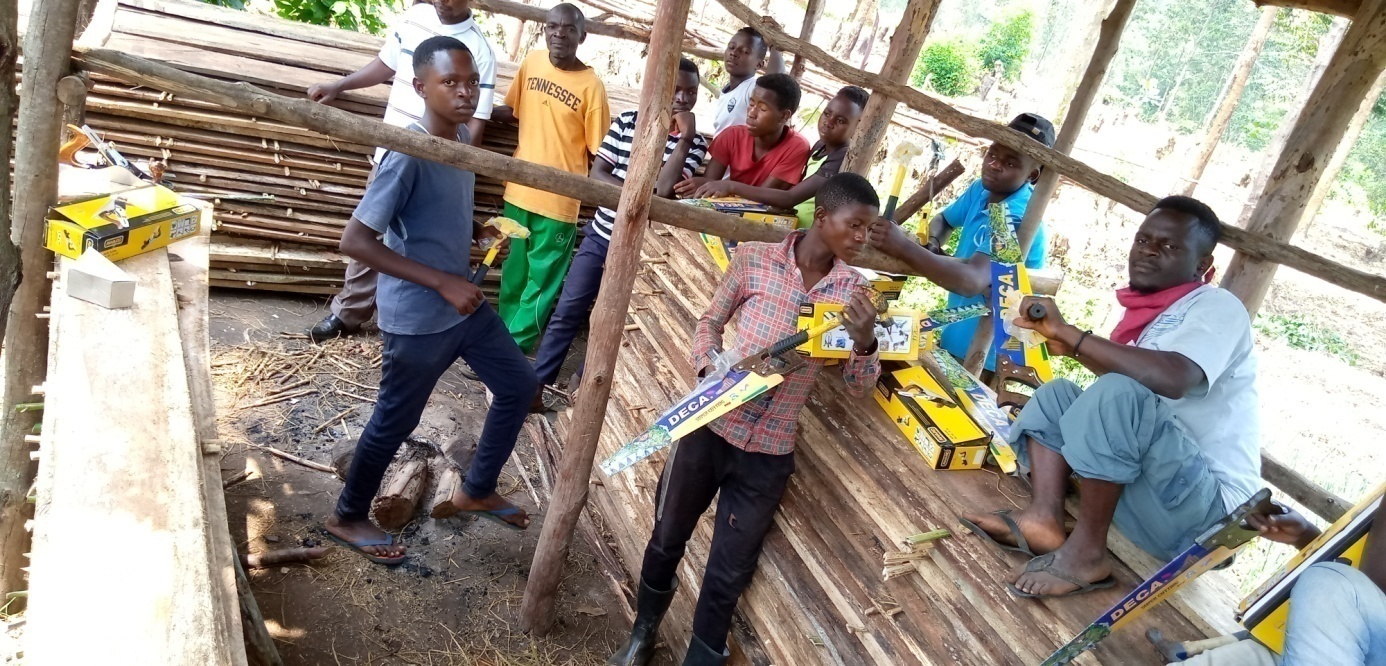 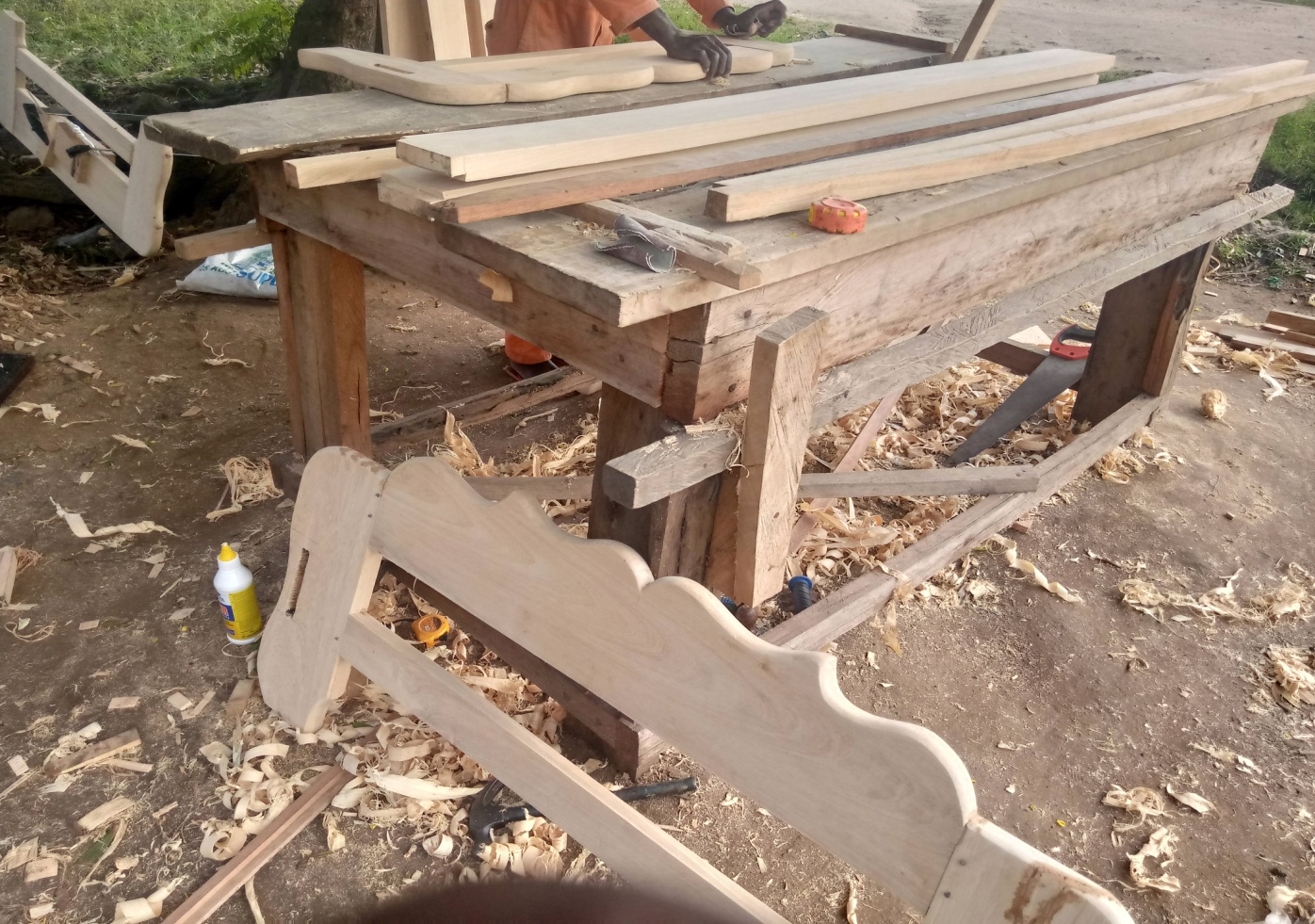 Cantine Mambowa 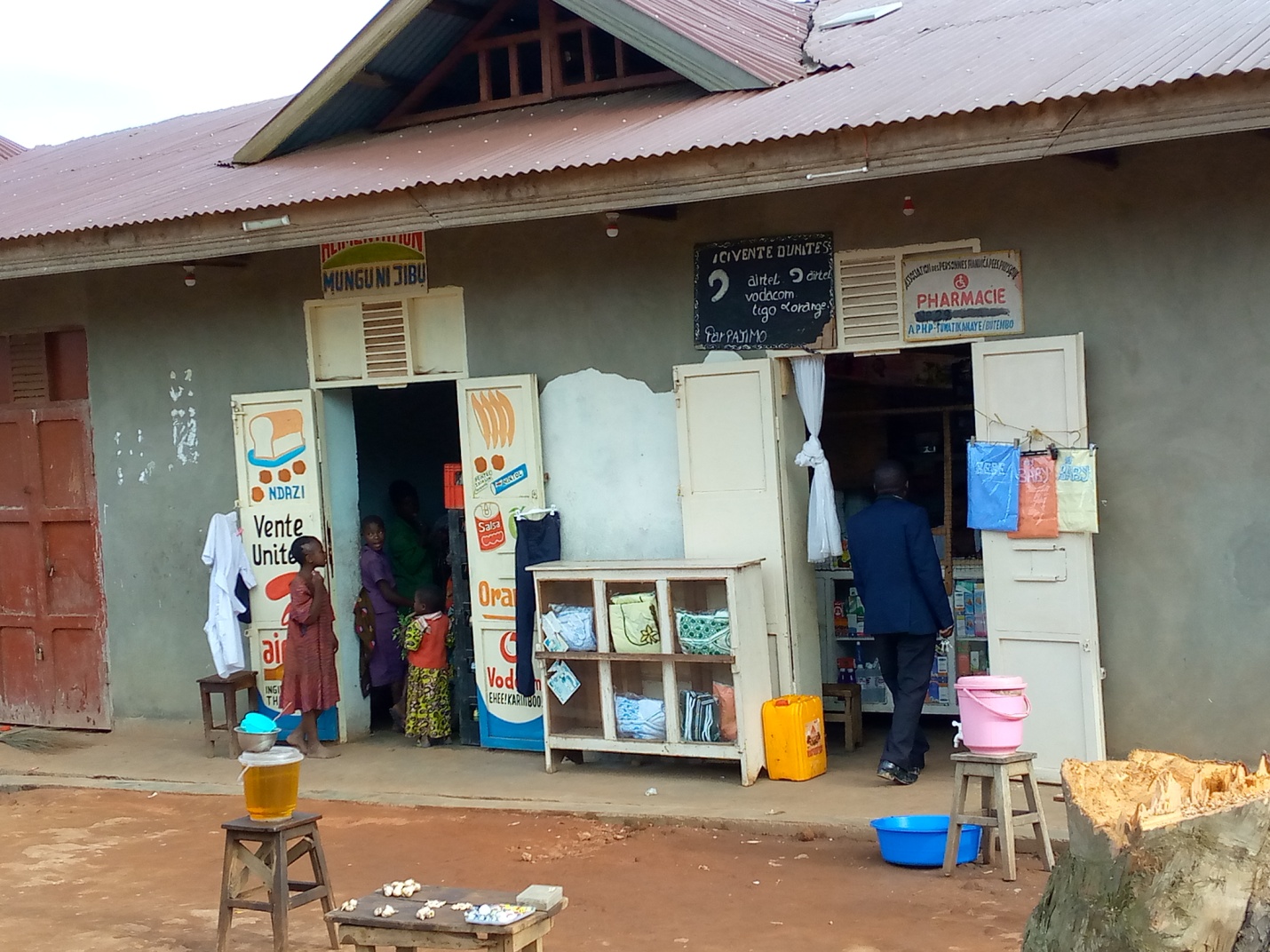  Jeunes fanfaristes Formés à Vayana et utilisant les Fanfars achetés par les projetFK 2020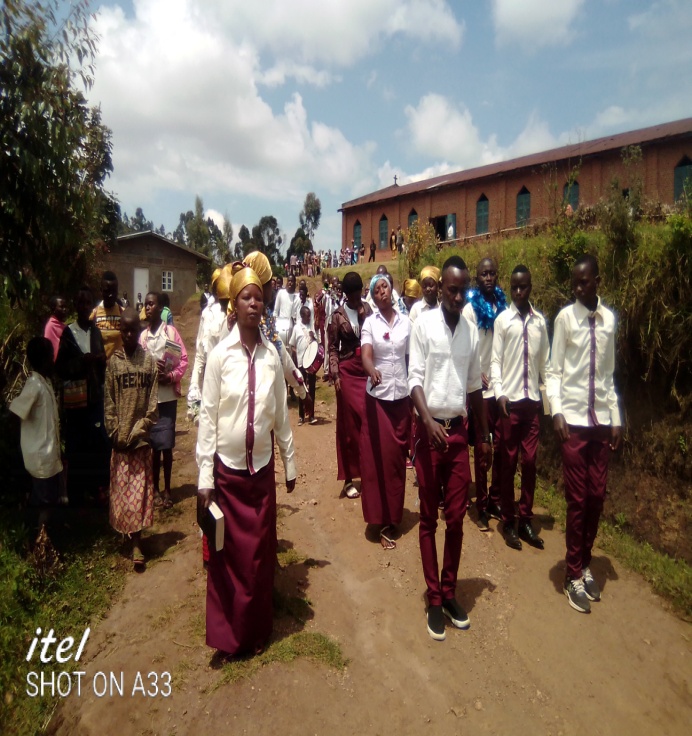 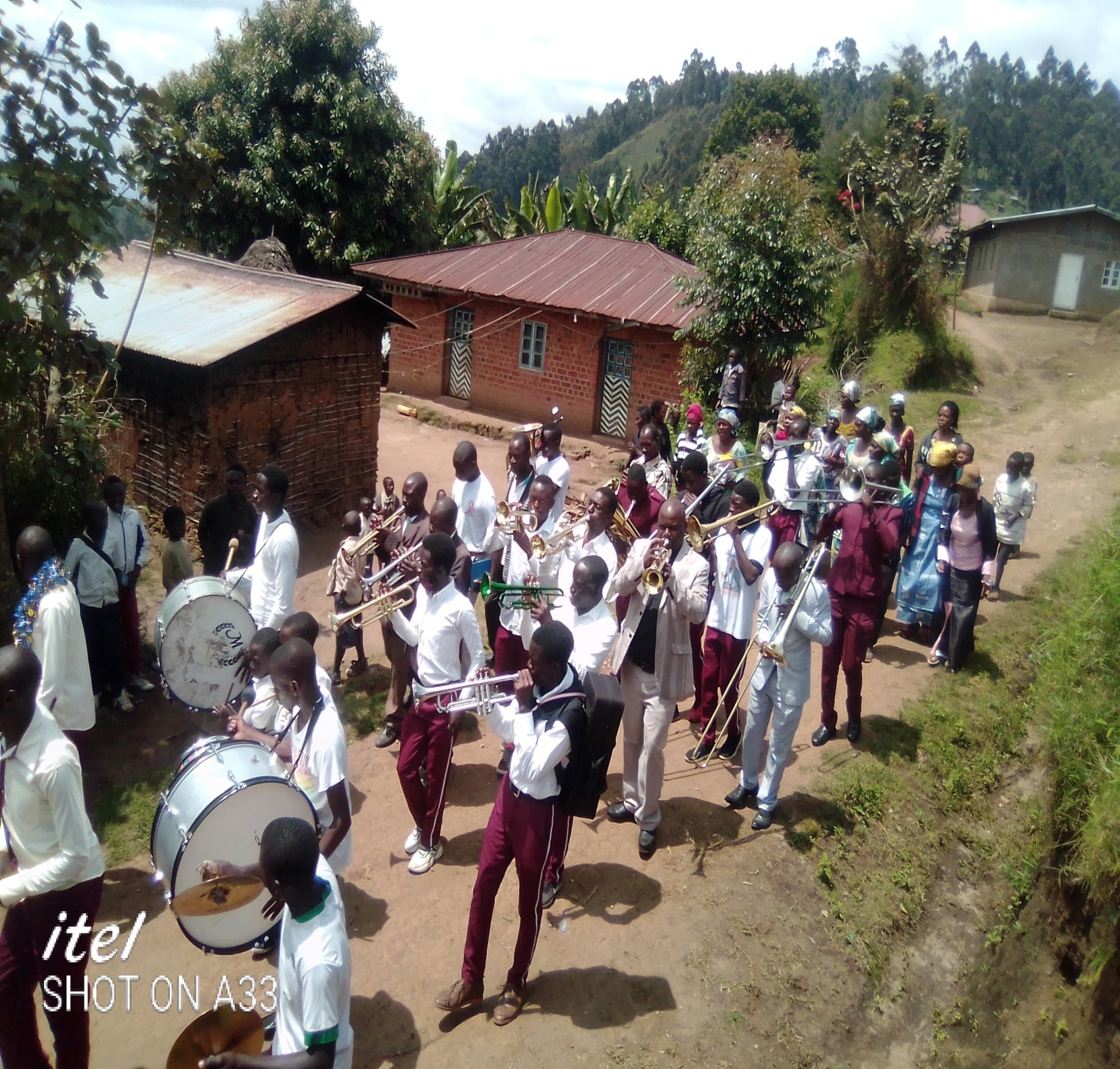 	Radio  station Bwatsinge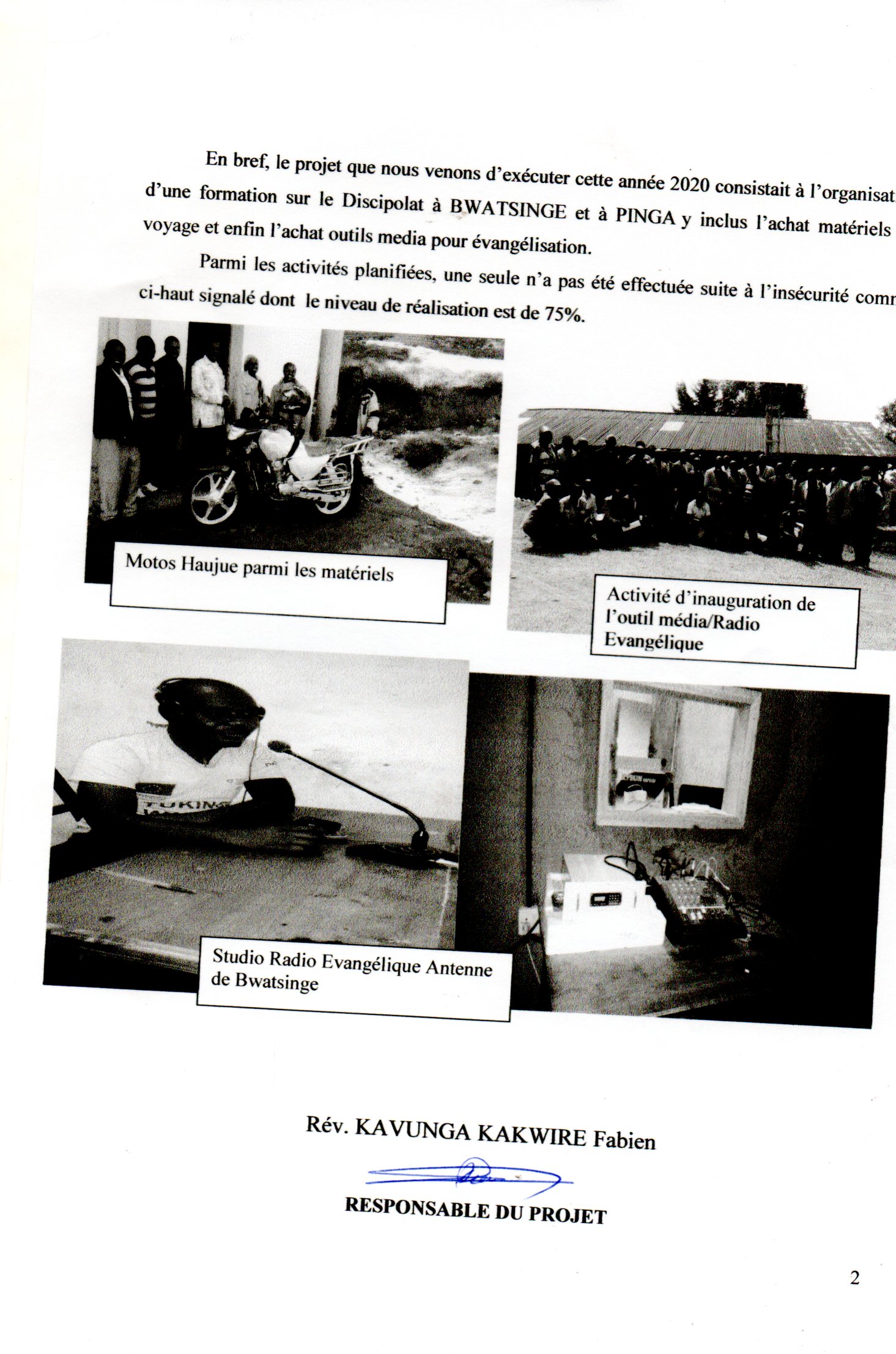 